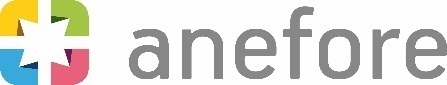 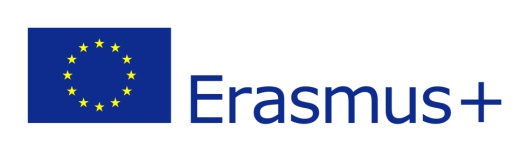 Je déclare que les informations fournies dans le présent formulaire de candidature sont exactes et sincères. Je prends note que : Anefore peut, à tout moment, demander des pièces justificatives relatives à ces informations. Si ces dernières sont incorrectes ou si les pièces justificatives demandées n’ont pas été reçues dans un délai imparti, Anefore se réserve le droit d’annuler la candidature de l’expert externe concerné ;L’agence nationale ne peut être tenue responsable de l’utilisation de renseignements incorrects obtenus à travers de ce formulaire de candidature.Le formulaire de candidature doit être daté et signé.	Lieu et date :	Signature :DÉclaration sur l’honneur